INSTRUCTIONS:University of Management and Technology, SialkotIndependent Study Form       Form must be filled in completely.Only one independent study is allowed in a degree program under following conditions:     No semester is remaining and one course left which was graded as F or it is participants 12th semester in caseOf non PEC undergraduate programs and 14th in case of PEC undergraduate programs. 	No MS/Mphil/PhD scholar is allowed to take any course as "Independent Study" without the direct approval of the Honorable Rector.     All those students who are having a semester and few courses left are not eligible.I.D. No.:                                                                                                                 Date:Last Name/Surname:                                           First Name:                                            Middle Name: 	Program:                                                                                 Semester:      Spring /Summer /Fall Email:                                                                                                 Contact No.:Subject:  	State Problem (attach documentary proof wherever required):Participant Signature: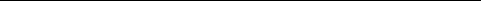 Advisor name & signature with stamp:Recommended by COD/Area Coordinator/Advisor:Signature:(For Office use only)Approved by COD/Area Coordinator/advisor:Yes      NoSignature:  		 Date:  	----------------------------------------------------------------------------------------------------------------------------------------------------------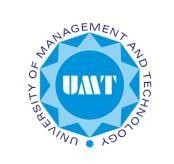 University of Management and Technology, SialkotAcknowledgement ReceiptApplication FormParticipant Name:                                                                                                       I.D. No.       	Recipient Signature:                                                                                                    Date: